RAPPORT D’INSPECTIONMAISONS D’ACCUEILCode wallon de l’Action sociale et de la Santé : articles 66 à 117Code réglementaire wallon de l’Action sociale et de la Santé : articles 69 à 132Concerne :Maison d’accueil - RW/AHA/...Objet :Fonctionnement général du service.Date de l’inspection : Inspecteur/trice : Accompagnateur : Personne(s) rencontrée(s) : (Nom, prénom, fonction)………………. ;………………. ;………………. .Dernière visite d’inspection : _ _/_ _/_ _ _ _ INTRODUCTIONBrève description de la maison d’accueilReprésentants légaux et statutsDate de la dernière modification statutaire :      /     /     Président :      Trésorier :      Secrétaire :      L’A.S.B.L. respecte-t-elle le Décret « mixité » ? Composition au maximum de 2/3 de personnes de même genre (Décret du 9 janvier 2014 destiné à promouvoir une représentation équilibrée des femmes et des hommes dans les conseils d’administration des organismes privés agréés par la Région wallonne) - entrée en vigueur le 28/01/2014, délais de mise en conformité différents selon agrément.										Oui  	Non →  ….  administrateurs : … hommes et … femmesSi non, pour quel(s) motif(s) : dérogation (motif et durée) : …………………… autres : ……………………AGRÉMENTArrêté d’agrémentL'établissement "     " est agréé comme maison d'accueil pour une capacité de       places (date d’agrément initial : _ _/_ _/_ _ _ _).Il bénéficie de       places subventionnées dans le cadre des subventions prévues à l'art. 94 C.R.Répartition des places par site d’hébergement :Il bénéficie de subventions spécifiques en matière :d’accompagnement pédagogique des enfants (art. 95 C.R.)			d’accompagnement psycho-social ou social des enfants de < 3 ans (art. 96 C.R.)	d’accueil des femmes victimes de violences conjugales (art. 97 C.R.)		d’accueil d’urgence (art. 98 C.R.)							de suivi post-hébergement (art. 99 C.R.)						Spécificité de la maison - population hébergéePERSONNELSubsidié dans le cadre de l’article 94 C.R.Subsidié dans le cadre de l’article 95 C.R. (accompagnement pédagogique des enfants)Subsidié dans le cadre de l’article 96 C.R. (accompagnement social ou psycho-social des enfants de < 3 ans)Subsidié dans le cadre de l’article 97 C.R. (accueil des femmes victimes de violences conjugales)Subsidié dans le cadre de l’article 98 C.R. (Accueil d’urgence)Subsidié dans le cadre de l’article 99 C.R. (Post-hébergement)Autres subsides ou sur fonds propresFormations (art. 96 C.D. & 92 C.R.)PermanenceFONCTIONNEMENTRapport d’activités et statistiquesStatistiques - taux d’occupation : Nombre de résidents à la date du contrôle :      Taux d’occupation :Taux d’occupation (%) :       en 20     (+enfants)Taux d’occupation (%) :       en 20      (+enfants)Justifier sur une période de 2 ans un taux d’occupation de :> 80 % de la capacité d’hébergement subventionnée> 70 % de la capacité d’hébergement subventionnée si présence d’enfants (Nombre de nuitées enfants > ou = à 25 % du nombre de nuitées totales).Ne sont pas bénéficiaires (art. 117§1 du C.D.) :personnes de + de 60 ans au jour de l’accueil à partir de la quatrième d’entre ellespersonne dont la durée de séjour > à celle prévue dans son PAI avec un MAX de 275 jours  Possibilité de dérogation de Max 3 * 90 jours (art. 117§2 du C.D. et modèle à l’Annexe 13 du C.R.)Remarque :Registre des présences : Rapport d’activités à transmettre pour le 1er mars (art. 46 C.D. & 12/3 C.D.)	 oui  non Remarque : Projet d’accompagnement collectif (art. 84 C.R. et Annexe 5 C.R.)Conforme à l’annexe 5 du C.R. :   	oui 	non Evaluation du PAC :Date de la dernière mise à jour :      /     /     Conventions avec les partenaires extérieurs annexées : 	oui 	non Accompagnement social et Actions spécifiquesAccompagnement social :Actions spécifiques :Accompagnement pédagogique des enfants (art. 95 C.R.)Min 20 placesNombre de nuitées enfants >ou= à 25 % du nombre de nuitées total au cours des 2 années préc. la demandeAccompagnement psycho-social ou social des enfants de < 3 ans (art. 96 C.R.)Min 20 placesNombre de nuitées enfants >ou= à 25 % du nombre de nuitées total au cours des 2 années préc. la demandeAccueil des femmes victimes de violences conjugales (art. 97 C.R.)Max 2 MA / arrond judiciaireAssurer une permanence 24h/24hPermanence téléphoniqueRéserver une chambre (min 2 lits) pour l’accueil d’urgenceHéberger des femmes victimes de VC durant 3 années préc. la demandeMoyenne annuelle des nuitées de femmes victimes de VC > 1000Accueil d’urgence (art. 98 C.R.)Min 50 places1 seule MA par arrond. comptant au moins une ville ou commune de + de 30.000 ha.Suivi post-hébergement (art. 99 C.R.)Ouvert à toute personne ayant été hébergée dans une MAAccompagner simultanément 20 ménagesÊtre intégrée dans un relais socialInformer préalablement les autres MA de l’arrondissement1 seule MA par arrond. comptant au moins une ville ou commune de + de 30.000 ha.Règlement d’ordre intérieur (art. 91 C.D., art. 86 C.R. et Annexe 7 C.R.)Conforme au cadre minimum prévu à l’annexe 7 du C.R. : 	oui 	non Remarque :Conventions en matière d’accompagnement social, financier et administratif des hébergés (art. 73, 4° C.D.)Conventions avec des services actifs en matière psychologique ou médicale (art. 73, 5° C.D.)Registre des demandes non rencontrées (art. 99§3 C.D.)Registre des départs à l’initiative de la maison (art. 95 C.D.)Conseil des hébergés (art. 97 C.D.)DOSSIER INDIVIDUEL OU FAMILIALDossier individuel ou familial (art. 93 C.D.)Projet d’accompagnement individuel (PAI) (art. 94 C.D. et Annexe 9 C.R.)Conforme au modèle prévu à l’Annexe 9 du C.R. :  	oui 	non Rédiger dans les 30 jours de l’arrivée de l’hébergé : 	oui 	non Rapport social après 6 mois d’hébergement (art .98 C.D.)Situations sociales analyséesPARTICIPATION FINANCIÈRE - ANNEXE 11Participation financière (art. 125 à 127 C.R. et art. 73 6°, 7° C.D.)PAF gîte : min 6€ indexé et max 4/10ième des ressources (dont 2/3 * 4/10 des AF)PAF gîte et couvert : min 10 € indexé et max 2/3 des ressources (dont 4/9 des AF)PAF enfants peut être < au minimumLa PAF ne doit pas dépasser le coût réel des services déterminer par l’Annexe 11 de l’arrêté)Si le coût réel > minima, obligation d’informer l’administrationPAF gîte =       PAF gîte et couvert =      Gestion des avoirs des hébergésL’hébergé est-il informé de sa situation financière au moins une fois / semaine (art. 92 C.D.) ?									oui 	non Facturationdétermination des dépenses éligibles année       pour la fixation du prix de journée année       (Annexe 11)BÂTIMENTSAttestations incendie (Annexe 8 C.R.)Conforme à l’Annexe 8 du C.R. : 		oui 	non Attestation par site d’hébergement : 	oui 	non Date validité :      /     /     Date expiration :      /     /     Remarque :Descriptions des locauxL’ASBL bénéficie-t-elle d’une aide en matière de logement de transit ? 										oui 	non L’ASBL est-elle reconnue comme Association de Promotion du Logement (APL) ?		oui 	non Normes applicables aux locaux, aux équipements collectifs et à la sécurité (Annexe 4 C.R.)CONCLUSIONSSUIVI SOUHAITE Aucune remarque ; Avec remarque(s) sans délai : Avec remarque(s) avec délai de …. jours à dater de la date d’envoi du courrier : Autre(s) :						Date : 						Signature :,,AVIS / REMARQUES DU TITULAIRE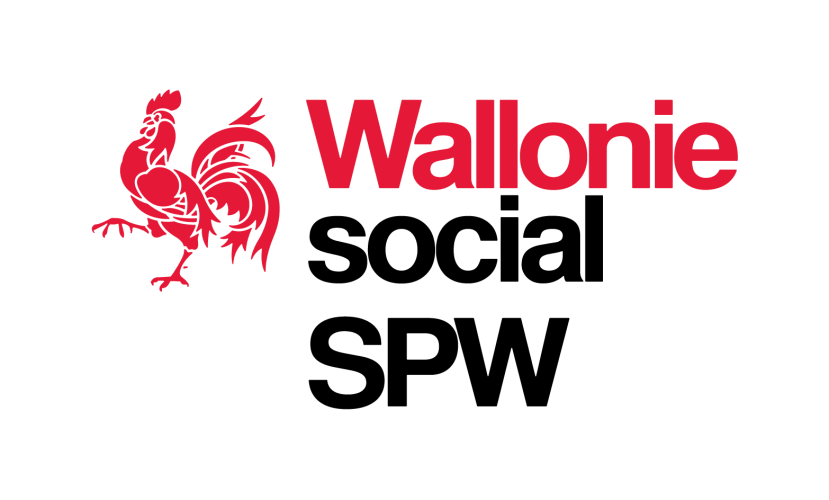 Service public de Wallonie Intérieur et Action socialeDépartement de l’Action socialeDirection de l’Action socialeRemarques et recommandations qui avaient été formulées lors de la dernière visite d’inspectionRéponses apportées10 places11 à 15 pl.16 à 20 pl.21 à 30 pl.31 à 40 pl.41 à 50 pl.51 à 60 pl.Plus de 60 pl.1 ETP directeur1 ETP directeur1 ETP directeur1 ETP directeur1 ETP directeur1 ETP directeur1 ETP directeur1 ETP AS1 ETP AS1 ETP AS1 ETP AS1 ETP AS1 ETP AS1,5 ETP AS2 ETP AS0,5 ETP Educ cl11,5 ETP Educ cl12 ETP Educ cl13 ETP Educ cl14 ETP Educ cl14,5 ETP Educ cl15 ETP Educ cl15 ETP Educ cl1Noms + prénomsFonctionETP subvTotal ETPSite20 placesDe 21 à 30 placesDe 31 à 40 placesDe 41 à 50 placesDe 51 à 60 placesPlus de 60 places0,5 ETP Educ cl 2, 2A, 2B, 3 ou puériculteur0,75 ETP Educ cl 2, 2A, 2B, 3 ou puériculteur1 ETP Educ cl 2, 2A, 2B, 3 ou puériculteur1,25 ETP Educ cl 2, 2A, 2B, 3 ou puériculteur1,5 ETP Educ cl 2, 2A, 2B, 3 ou puériculteur1,75 ETP Educ cl 2, 2A, 2B, 3 ou puériculteurNoms + prénomsFonctionETP subvTotal ETPSite20 placesDe 21 à 30 placesDe 31 à 40 placesDe 41 à 50 placesDe 51 à 60 placesPlus de 60 places0,5 ETP AS ou licencié en sciences humaines0,75 ETP AS ou licencié en sciences humaines1 ETP AS ou licencié en sciences humaines1,25 ETP AS ou licencié en sciences humaines1,5 ETP AS ou licencié en sciences humaines1,75 ETP AS ou licencié en sciences humainesNoms + prénomsFonctionETP subvTotal ETPSite1 ETP AS ou licencié en sciences humainesNoms + prénomsFonctionETP subvTotal ETPSite1 ETP Educateur Classe 2 ANoms + prénomsFonctionETP subvTotal ETPSite1 ETP Educateur Classe 2 A et/ou frais de fonctionnement (Maximum 20.000 euros indexé)Noms + prénomsFonctionETP subvTotal ETPSiteNoms + prénomsFonctionETPFinancementSiteAnnées :Nombre nuitées totalesNombre nuitées agrééesNombre nuitées sous dérogationNombre nuitées enfantsDispositions communes (art. 1, 3, 4, 6, 7, 9, 10)OuiNonLa structure d’hébergement doit être salubreRégulièrement entretenus et sans humidité Minimum 18 C° Eclairage et aération Eau potable à volonté Les locaux où séjournent les enfants sont non-fumeurs La literie est constamment tenue en bon état de propreté Trousse de secours disponible Sanitaires (art. 14)Sanitaires (art. 14)Sanitaires (art. 14)Sanitaire avec aération1 WC / 10 hébergés1 bain ou douche / 12 hébergés1 lavabo eau chaude et froide / 4 hébergés, accessible à tousSanitaires distincts si hommes et femmes non apparentésChambres (art. 15, 16, 17, 19)Chambres (art. 15, 16, 17, 19)Chambres (art. 15, 16, 17, 19)Eléments de séparation si chambre collectiveEspace de min 60 cm entre 2 lits adultesEspace de min 80 cm entre 1 lit adulte et 1 lit enfant ou 2 lits enfantsSi lits superposés : max. 2 niveaux, pas d’enfants < 7 ans, espace de min 1,2 m Superficie par personne : 4 m2 ou 3 m2 si lits superposésAménagement : min. 1 lit / pers et une penderie / personne non apparentéeAnimaux si prévu dans ROI, pas dans cuisines, sàm, locaux de soins Accueil enfants (art. 20)Accueil enfants (art. 20)Accueil enfants (art. 20)Espace spécialement adapté à leurs besoins dans l’équipement d’un communLocal spécialement équipé si présence d’enfant de < 3 ansLocal pour activités à partir de 10 enfants (peut être à l’extérieur du lieu d’hébergement)Locaux doivent être sous la responsabilité d’un ou + membre(s) du personnelSalle de séjour (art. 21)Salle de séjour (art. 21)Salle de séjour (art. 21)La salle de séjour est séparée des autres locaux 